DYSLEXIA AWARENESS	Instructional GuideConnect to the Dyslexia Webpage https://mdek12.org/OAE/OEER/DyslexiaLocate the 2021 Dyslexia Awareness TrainingsPrint the District Report SpreadsheetPrint the Session HandoutsClick on the Session VideosReview the videos and complete the handoutsSign the District Report Spreadsheet and document the dates each session was viewedSubmit the spreadsheet to the Office of Intervention Services at dyslexiadata@mdek12.org and keep a record for your filesIf teachers would like to obtain CEUs:Complete the online application https://www.northmsec.com/2021-2022-mde-ceu-applications/Complete the evaluation formClick nextClick on the drop-down menu under “How was the course conducted?” and click on the “State Mandated Dyslexia Training”Choose when the course was completed and the date of completion.Upload a copy of the sign in sheet or the certificate of completion that will be provided by the school principal.Upload the Fifth Hour Case StudyComplete the rest of the application and submit.The following link is a video that explains this process in further detail https://youtu.be/Db0qI6s4zKg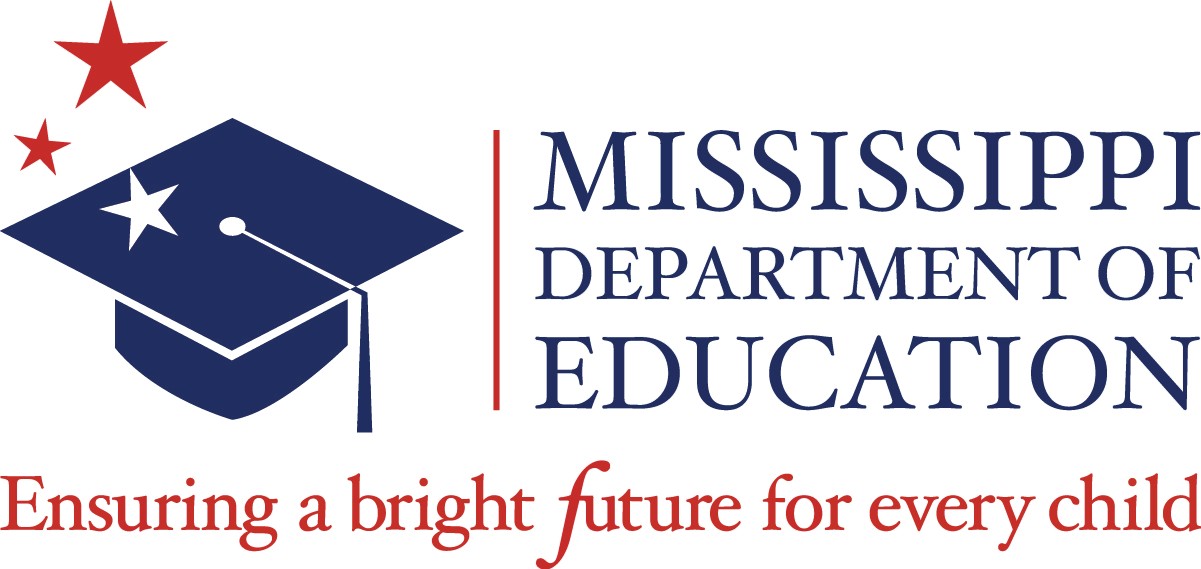 